Standardní revize indexu cen zemědělských výrobcůÚčelem revize je aktualizace systému tvorby cenové statistiky, a to zejména z důvodů nahromaděných změn v reálné popisované oblasti. Tato aktualizace se týká výběrových souborů reprezentantů a respondentů, váhového schématu, cenového základu a eventuálně metodika výpočtu. Revize se provádí plánovaně, obvykle v pětiletých periodách.V průběhu roku 2022 byl podroben index cen zemědělských výrobců standardní komplexní revizi. V rámci této revize byl revidován výběr reprezentantů a respondentů, byl stanoven nový cenový a indexní základ a zavedena nová váhová struktura na bázi struktury tržeb za zemědělskou produkci v jednotlivých měsících. Cenové indexy zemědělských výrobců jsou od ledna 2023 počítány na nových váhových schématech odvozených z tržeb zprůměrovaných za roky 2019, 2020 a 2021. Indexy jsou počítány k novému cenovému základu průměr roku 2020 = 100.Zrevidovaná časová řada bazických cenových indexů, spočtená na novém váhovém schématu za roky 2020, 2021, a 2022, je současně publikována se zpětnou platností spolu s cenovými a indexními výstupy za leden 2023. Tato nová časová řada bazických indexů má základ průměr roku 2020 = 100.Porovnání váhového zastoupení zemědělských výrobků v předchozí a revidované struktuře indexu cen zemědělských výrobců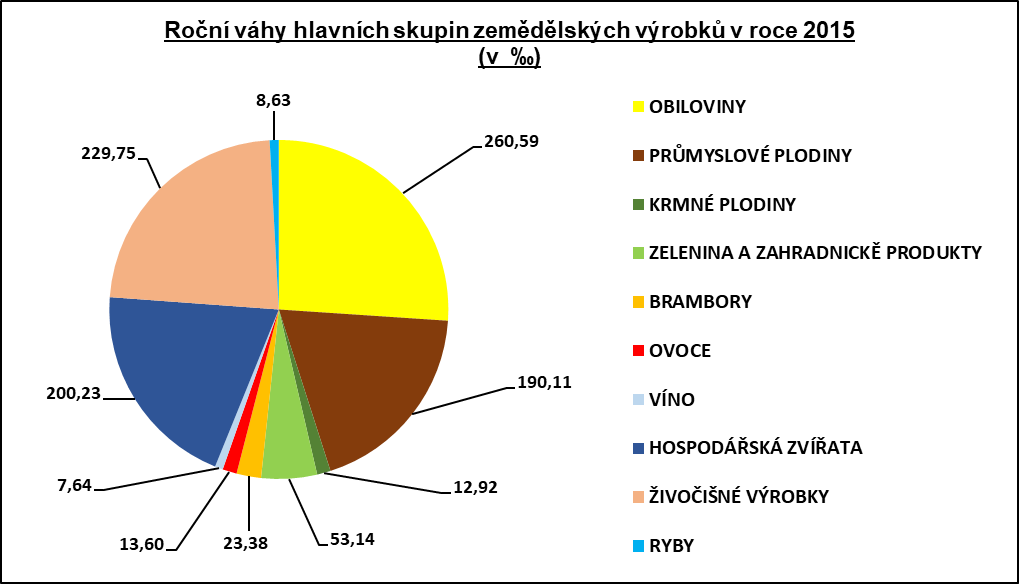 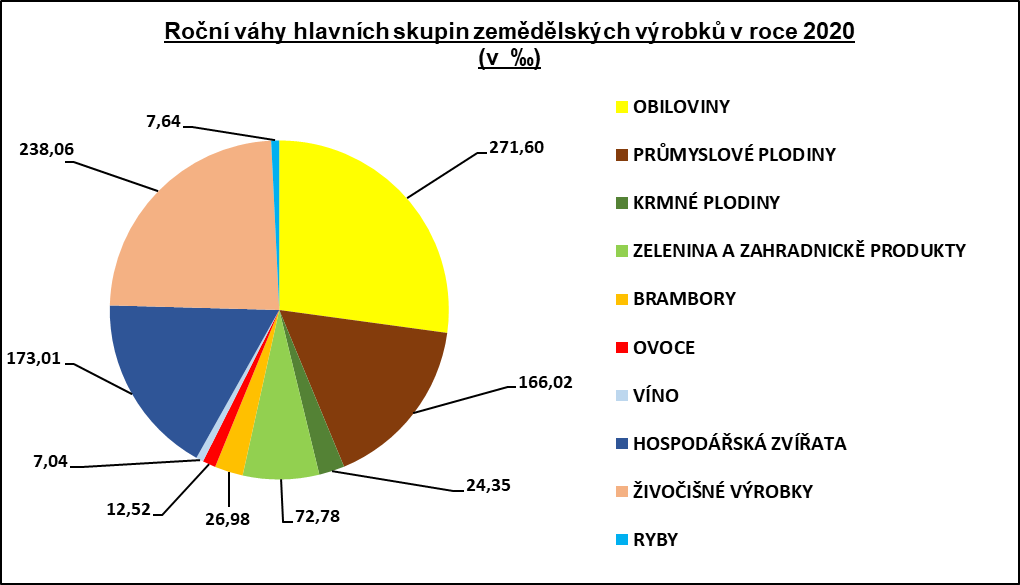 Z výpočtu Indexu cen zemědělských výrobců byl vyřazen jeden reprezentant s nízkým objemem tržeb na tuzemském trhu v letech 2019 – 2021:3070 	kapusta hlávkováProměnlivé měsíční váhy zemědělských výrobků v ‰Platná metodika Platná metodika výpočtu indexu cen zemědělských výrobců vychází z metodiky Eurostatu.Váhové podíly zemědělských sezónních a nesezónních komodit se v různých měsících roku od sebe navzájem liší, proto bylo ve výpočtu indexu použito dvourozměrného, váhového schématu ve tvaru matice. Jeden rozměr je určen pro vertikální agregaci od úrovně reprezentantů až po nejvyšší úroveň, druhý rozměr je pro 12 měsíců v roce. Nominálnímu součtu 1000 je pak roven součet vah nejvyšší agregace „Zemědělská výroba včetně ryb“ za každý měsíc v roce. Pro výpočet indexu cen zemědělských výrobců se tudíž využívá proměnlivých měsíčních vah (názorně uvedeno v tabulce níže). Společně s bazickými indexy počítanými k cenovému základu průměr roku 2020 = 100, se nadále kalkulují a zveřejňují indexy s odvozenými cenovými základy. Přehled všech typů indexů je následující:   průměr roku 2020 = 100 (základní index počítaný z cen)stejné období předchozího roku = 100předchozí měsíc = 100podíl klouzavých průměrů indexůIndexy typu a), c), d) pro jakékoliv agregace odrážejí nejen změnu cen svých podpoložek, ale i změnu váhové struktury, jakou se tyto na dané agregaci pro daný měsíc podílejí. Naopak, v indexu typu b) jsou srovnávané pouze období se stejnou váhovou strukturou a proto indexy cen vyšších agregací odrážejí pouze čistou změnu cenových hladin v zemědělské produkci.kódnázev/měsíc123456789101112000000ZEMĚDĚLSKÁ VÝROBA včetně ryb1 0001 0001 0001 0001 0001 0001 0001 0001 0001 0001 0001 000140000ZEMĚDĚLSKÁ VÝROBA 991,81991,46992,24991,78991,15991,68991,81991,65992,90994,59993,22992,42141000ZEMĚDĚLSKÁ VÝROBA, bez ovoce a zeleniny 957,24960,90868,95914,84974,45942,65920,05914,99915,85765,79883,72948,22100000ROSTLINNÁ VÝROBA 551,64532,35575,11549,47514,98544,26551,35542,34611,07703,67628,72584,76101000ROSTLINNÁ VÝROBA, bez ovoce a zeleniny517,07501,78451,81472,53498,29495,23479,59465,69534,02474,87519,22540,57102000OVOCE A ZELENINA34,5730,57123,3076,9416,6949,0371,7676,6577,05228,80109,5044,20010000OBILOVINY 290,83303,35275,61292,24314,61295,62291,02296,87252,28192,22240,83269,35011000pšenice184,00191,92174,37184,89199,05187,03184,12187,82159,61121,61152,37170,41011110.1011pšenice potravinářská104,48108,9799,01104,98113,02106,20104,55106,6590,6369,0586,5296,76011110.1012pšenice krmná79,5382,9575,3679,9186,0380,8479,5881,1868,9852,5665,8573,65012000žito5,445,685,165,475,895,535,455,564,723,604,515,04012110.1031žito potravinářské5,445,685,165,475,895,535,455,564,723,604,515,04013000ječmen60,3262,9257,1760,6265,2661,3260,3661,5852,3339,8749,9555,87013110.1023ječmen krmný27,6528,8426,2127,7929,9128,1127,6728,2323,9918,2822,9025,61013210.1021ječmen sladovnický32,6734,0830,9632,8335,3433,2132,6933,3528,3421,5927,0630,26014000oves 6,056,315,736,086,546,156,056,175,254,005,015,60014110.1042oves krmný6,056,315,736,086,546,156,056,175,254,005,015,60015000kukuřice na zrno30,9132,2429,2931,0633,4431,4230,9331,5526,8120,4325,6028,63015110.1052kukuřice krmná (na zrno)30,9132,2429,2931,0633,4431,4230,9331,5526,8120,4325,6028,63019000ostatní obiloviny4,104,283,894,124,444,174,104,193,562,713,403,80019110.1032tritikále4,104,283,894,124,444,174,104,193,562,713,403,80020000PRŮMYSLOVÉ PLODINY176,97147,60128,25133,61143,84135,16133,06135,73182,83197,78216,26225,46021000olejniny132,26137,89123,44128,51138,35130,00127,98130,55116,4592,22113,87122,71021110.1210semeno řepky olejné114,19119,10108,21114,74123,53116,07114,26116,5699,0575,4794,56105,75021210.1230semeno slunečnice4,374,492,245,507,697,964,26021910.1220semeno máku13,7014,2912,9913,7714,8313,9313,7113,9911,899,0611,3512,69022000luskoviny 5,085,294,815,105,495,165,085,184,403,354,204,70022110.1102hrách krmný5,085,294,815,105,495,165,085,184,403,354,204,70024000cukrová řepa39,634,4258,3677,4280,93024110.1510cukrovka technická39,634,4258,3677,4280,93029000ostatní průmyslové plodiny61,9843,8620,7717,12029210.1310chmel sušený61,9843,8620,7717,12030000KRMNÉ PLODINY26,0727,1924,7126,2028,2026,5026,0926,6122,6117,2321,5924,14040000ZELENINA A ZAHRADNICKĚ PRODUKTY27,8224,95117,4071,1012,3916,1663,7266,2957,11205,7996,0036,73041000čerstvá zelenina27,8224,9515,693,3512,3916,1663,7266,2957,1144,9734,4036,73041100květák2,402,572,381,56041110.3090květák2,402,572,381,56041200rajčata18,3615,6410,006,68041210.3161rajčata18,3615,6410,006,68041900ostatní čerstvá zelenina27,8224,9515,693,3512,3916,1642,9548,0844,7336,7234,4036,73041910.3100zelí bílé hlávkové0,251,974,766,035,633,673,38041910.3101zelí červené hlávkové0,140,400,491,020,45041920.3200salát hlávkový0,790,660,530,38041940.3134okurky salátové1,893,111,320,69041950.3032mrkev bez natě13,548,547,3322,0122,4813,6812,1711,8212,81041960.3172cibule kuchyňská suchá5,346,804,382,563,425,316,186,407,337,498,215,37041999.3012celer bez natě3,796,173,975,983,984,179,92041999.3042petržel bez natě4,893,445,064,764,645,514,80041999.3061kedlubny8,318,439,097,735,782,29041999.3150paprika zeleninová0,210,200,080,04042000sazenice a květiny101,7267,74160,8261,60042100školkařské výpěstky 101,7267,74160,8261,60050000BRAMBORY23,2023,6423,2520,4811,6337,9629,426,4853,9632,3331,1721,62051000konzumní brambory17,9915,7410,025,174,2437,9629,426,4841,1919,4816,5515,03051110.1610brambory rané (bez sadby)36,4129,426,48051210.1620brambory pozdní konzumní (bez sadby)17,9915,7410,025,174,241,5541,1919,4816,5515,03052000sadba brambor0,877,9013,2315,317,390,950,87052110.1640sadba brambor0,877,9013,2315,317,390,950,87059000ostatní brambory4,3412,7712,8613,675,72059110.1630brambory průmyslové4,3412,7712,8613,675,72060000OVOCE6,755,625,905,844,3032,878,0410,3619,9423,0113,507,47061000čerstvé ovoce6,755,625,905,844,3032,878,0410,3619,9423,0113,507,47061100stolní jablka5,805,625,905,844,302,421,171,6112,0219,3312,326,52061110.2011konzumní jablka3,332,793,203,402,071,030,250,704,0110,594,643,12061120.2012průmyslová jablka2,482,832,702,452,231,390,920,918,008,747,683,40061200stolní hrušky0,952,092,271,190,95061210.2020hrušky0,952,092,271,190,95061300broskve0,230,51061310.2030broskve0,230,51061900ostatní čerstvé ovoce30,456,648,245,841,40061910.2060třešně3,58061920.2050švestky6,915,841,40061930.2111jahody30,45061990.2040meruňky0,750,33061990.2070višně2,311,00070000VÍNO22,3335,319,37072110.1710čerstvé vinné hrozny22,3335,319,37130000ŽIVOČIŠNÁ VÝROBA 440,17459,12417,13442,30476,17447,42440,46449,31381,83290,92364,50407,66110000HOSPODÁŘSKÁ ZVÍŘATA185,26193,23175,56186,16200,41188,31185,38189,10160,70122,44153,41171,57111000skot54,1156,4451,2854,3758,5455,0054,1555,2346,9435,7644,8150,11111100skot bez telat50,9053,0948,2351,1455,0651,7350,9351,9544,1533,6442,1547,14111110.4110býci jateční v živém 25,0726,1523,7625,2027,1325,4925,0925,6021,7516,5720,7623,22111120.4210jalovice jatečné v živém8,008,357,588,048,668,138,018,176,945,296,637,41111130.4310krávy jatečné v živém17,8218,5916,8917,9119,2818,1117,8318,1915,4611,7814,7616,50111200telata3,213,353,053,233,483,273,223,282,792,122,662,98111210.4410telata jatečná v živém3,213,353,053,233,483,273,223,282,792,122,662,98112000prasata 74,2477,4470,3674,6080,3175,4674,2975,7864,4049,0761,4868,76112110.4610prasata jatečná v živém 73,2776,4269,4473,6379,2674,4873,3274,7963,5648,4360,6767,86112120.5610odstavená selata 0,971,010,920,981,050,990,970,990,840,640,810,90115000drůbež 56,9159,3553,9357,1861,5657,8456,9458,0949,3637,6147,1252,70115100kuřata48,1050,1745,5848,3352,0348,8948,1349,0941,7231,7939,8344,54115110.5011kuřata jatečná v živém, I. tř. jakosti48,1050,1745,5848,3352,0348,8948,1349,0941,7231,7939,8344,54115900ostatní drůbež8,819,198,358,859,538,958,818,997,645,827,298,16115910.5031krůty brojlerové v živém5,866,115,555,896,345,965,875,985,083,874,855,43115910.5041kachny jatečné v živém2,953,072,792,963,193,002,953,012,561,952,442,73120000ŽIVOČIŠNÉ VÝROBKY254,91265,88241,57256,15275,76259,11255,08260,20221,12168,48211,09236,08121000mléko 229,10238,96217,11230,21247,84232,87229,25233,86198,74151,42189,72212,18121110.4911mléko kravské, třída jakosti Q229,10238,96217,11230,21247,84232,87229,25233,86198,74151,42189,72212,18122000vejce 25,8126,9224,4625,9327,9226,2325,8326,3522,3917,0621,3723,90122110.5512vejce slepičí konzumní tříděná25,8126,9224,4625,9327,9226,2325,8326,3522,3917,0621,3723,90200000RYBY8,198,547,768,228,858,328,198,357,105,416,787,58211111.5812kapr tř. I. v živém7,527,847,137,568,137,647,527,686,524,976,236,96211111.5823pstruh v živém0,670,690,630,670,720,680,670,680,580,440,550,62